=========================================================== 14.01.2020                                       с. Рязановка                                       №  01-п О проведении публичных слушаний по обсуждению проекта внесения изменений в Правила землепользования и застройки Рязановского сельского поселения Асекеевского района Оренбургской областиВ соответствии с Положением о проведении публичных слушаний на территории муниципального образования Рязановский сельсовет, утвержденного решением Совета депутатов № 60 от 25.08.2012г., руководствуясь Уставом муниципального образования Рязановский сельсовет постановляю:1.Провести публичные слушания по обсуждению проекта внесения изменений в  Правила землепользования и застройки муниципального образования Рязановский сельсовет Асекеевского района Оренбургской области, утверждённые решениеми Совета депутатов муниципального образования Рязановский сельсовет от  от 31.05.2014 № 121, 18 февраля 2020 года в 15-00 часов по местному времени в здании Рязановского сельского Дома культуры, по адресу: Оренбургская область, Асекеевский район, с. Рязановка, ул. Центральная, 19.2.Установить, что публичные слушания проводятся в форме обсуждения, с участием жителей МО Рязановский сельсовет.3.Заключение по результатам публичных слушаний подлежит опубликованию на сайте администрации (аморс.рф).4.Постановление вступает в силу со дня его подписания и подлежит опубликованию на сайте администрации (аморс.рф).5.Контроль за выполнением настоящего постановления оставляю за собой.Глава муниципального образования                                      А.В. БрусиловРазослано: в дело, прокурору района, администрации района, на сайт администрации (аморс.рф).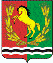 АДМИНИСТРАЦИЯМУНИЦИПАЛЬНОГО ОБРАЗОВАНИЯ РЯЗАНОВСКИЙ СЕЛЬСОВЕТ АСЕКЕВСКОГО РАЙОНА ОРЕНБУРГСКОЙ ОБЛАСТИП О С Т А Н О В Л Е Н И Е